Announcements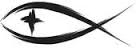 Meetings & EventsWednesday, March 3rd													EldersWednesday, March 3rd													Lenten Service 7pmThursday, March 4th														Endowment 7pmTuesday, March 9th														Trustees 7pmWednesday, March 10th													Lenten Service 7pmATTENDANCE SHEETS	Please remember to fill out the attendance sheet you will find in your bulletin and leave it on the pew when you leave today.  The elders will collect them after the service.STEWARDSHIP CORNERMark 8:32 – “And he said this plainly.  And Peter took him aside and began to rebuke him.”  Anytime we sin we are acting like Peter: thinking we know better than the Lord.  But as Jesus says, such acts stem from Satan.  So let us repent: let us trust our Lord Jesus and follow Him.  For certainly He has earned our trust with His gracious sacrifice for us.CALLING THE MEMBERSHIP	With the pandemic still among us and the winter season in full action, now would be a great time to just touch base with our members to see how they’re doing and see if they’re in need of anything.  To that end, Pastor Sherry is going to continue the process of calling all of the households on our membership list this Tuesday from 5:30pm to 7:30pm during the Lenten season.  This is a very large task as we presently have 225 member households.  If you would be interested in helping with this task, please contact Pastor Sherry and he will set you up with some names to call.LENTEN DEVOTIONAL BOOKLETS	We still have a few Lenten devotional booklets from the Lutheran Hour Ministries on the counter near the church entrance doors.  Please help yourself to these materials.MARCH BIRTHDAYSGeorge Punches						March 8thTHRIVENT CHOICE DOLLARS	A reminder to those of you with Thrivent Choice Dollars, you must contact Thrivent before March 31st if you want to donate those dollars to the church.  You may either go online at Thrivent.com or call them at 1-800-847-4836.IF YOU HAVE AN EMERGENCY	If you ever have an emergency such as a car accident or someone suffers a heart attack and is being rushed to the hospital, PLEASE CALL PASTOR DIRECTLY.  His cell phone number is 231-655-2680 and he will answer.  The church office is only staffed Monday, Wednesday and Friday mornings.  If you call the office, you can leave a message, but that won’t be retrieved until someone returns to the office.LOST & FOUND	Please check the narthex for some items you may be missing.  We have a winter hat that someone is missing.MEMORIALS FOR PETE LUTZEllis Family Farms LLCJohn MakinenBruce BylCalvin & Julie LutzLenten Season and Holy Week ServicesSun.,		Feb. 28th			Sunday Service w/Communion					10:30amWed.,	Mar. 3rd			Lenten Service #2										7:00pmSun.,		Mar. 7th			Sunday Service											10:30amWed.,	Mar. 10th			Lenten Service #3										7:00pmSun.,		Mar. 14th			Sunday Service w/Communion					10:30amWed.,	Mar. 17th			Lenten Service #4										7:00pmSun.,		Mar. 21st			Sunday Service											10:30amWed.,	Mar. 24th			Lenten Service #5										7:00pmSun.,		Mar. 28th			Palm Sunday Service w/Communion			10:30amThu.,	Apr. 1st			Maundy Thursday Service w/Communion	7:00pmFri.,		Apr. 2nd			Good Friday Service									7:00pmSun.,		Apr. 4th			Easter Sunday Service w/Communion			10:30am